Reading is Not a Waste of Time(webinar)Quotes about reading“Reading is to the mind what exercise is to the body.“ (Joseph Addison)“There is no friend as loyal as a book.”    (Ernest Hemingway)“Books are a uniquely portable magic.” (Stephen King) “Reading should not be presented to children as a duty. It should be offered as a gift.       (Kate DiCamillo)“You cannot open a book without learning something.”(Confucius)“All I have learned, I have learned from books.” (Abraham Lincoln)Reading is a superpower.My workout is reading in bed until my arms hurt.I love reading because I don´t have to wait for the commercials to be over to find out what happens.Ideas to encourage students to read Being a reading model. Creating reading wall (graffiti wall, reading card, emoji reads).Using audio CDs, audiobooks.Using alternative reading materials (cookery books, comics, magazines, newspaper).Reading comprehension strategiespredicting, questioning, clarifying, visualising, connecting, evaluatingActivities1/Fortune teller (cootie catcher) – for quick review of any bookhttps://www.youtube.com/watch?v=nreDjXoCCpI   how to use  fortune tellerhttps://www.youtube.com/watch?v=PAZKv_PVcn0  how to make fortune tellerhttp://classroomgamenook.blogspot.com/2016/05/using-cootie-catchers-for-reading.html2/Reading comprehension cubes – talking about bookhttps://www.youtube.com/watch?v=qqk7SmjFQCA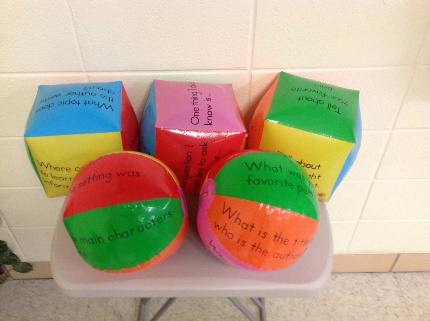 -to make it a fun game make a competitin of how many questions each person can answer in one minute3/Retelling gloves, sticks, ropehttps://www.youtube.com/watch?v=TZ_phFEUghA4/Wanted poster- students describe physical appearance and character trait of the herohttps://www.education.com/activity/article/wanted-poster/5/Lifetime tale in pictures – students draw the main character as a child, a middle aged person and an older pearson, below each picture they write what the person (hero) might be doing at that point of his/her life and explain why6/Yellow brick road – children hop from one brick to the next retelling the story.https://thefirstgradeparade.org/follow-yellow-brick-road-retelling/7/Making connection- text to self, text to text and text to the worldhttp://www.readwritethink.org/professional-development/strategy-guides/making-connections-30659.htmlhttps://www.robeson.k12.nc.us/cms/lib/NC01000307/Centricity/Domain/3916/Making%20Connections.pdf8/ Prediction – based on title, book cover, pictures from the book, graphs from the book, character behaviour of the hero ( Three Little Pigs and the Wolf), parts of the article, key word (try to find out what the story is about) https://www.youtube.com/watch?v=8FllWtxvoecWhat do you think will happen in the book?Why do you think that....ask students for clarifying9/Srew up- skimming- find a text, roll/srew i tup into a ball, students can´t unroll the ball,students read what they can to understand the gisthttps://www.youtube.com/watch?v=8FllWtxvoec10/Grass strip – scanning – find a text, create a list of questions about it, cut the list into grass skirt, hang on the wall, every group has its own grass skirt, one of the student runs to the wall, grab one question and runs back to find out the answer, then another student does the sam activity till they find out the answer to all questions, the winner is the group which founds all answer first https://www.youtube.com/watch?v=8FllWtxvoecExtra activities1/Questioning the authorhttps://www.readingrockets.org/strategies/question_the_author2/Write a film version of the story3/ Create video book commercials4/Write book review5/ Story maps https://www.education.com/slideshow/printable-story-maps/